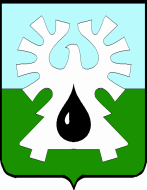 ГОРОДСКОЙ ОКРУГ УРАЙХанты-Мансийского автономного округа - ЮгрыАДМИНИСТРАЦИЯ ГОРОДА УРАЙПОСТАНОВЛЕНИЕот ____________	№ ________О внесении изменений в постановление администрации города Урай от 18.12.2015 №4275 «О межведомственной комиссии города Урай по профилактике экстремизма»В соответствии с подпунктом 7.2 пункта 1 статьи 16 Федерального закона от 06.10.2003 №131-ФЗ «Об общих принципах организации местного самоуправления в Российской Федерации»:1. Внести изменения в постановление администрации города Урай от 18.12.2015 №4275 «О межведомственной комиссии города Урай по профилактике экстремизма», изложив приложения 1, 2 в новой редакции согласно приложениям 1, 2.2. Постановление опубликовать в газете «Знамя» и разместить на официальном сайте органов местного самоуправления города Урай в информационно-телекоммуникационной сети «Интернет».3. Контроль за выполнением постановления возложить на заместителя главы города Урай М.В. Данилова.Глава города Урай 	Т.Р. ЗакирзяновПриложение 1 к постановлению администрации города Урайот __________ №________«Приложение 1 к постановлениюадминистрации города Урайот 18.12.2015 №4275Положение о межведомственной комиссии города Урай по профилактике экстремизма1. Общие положения1.1. Межведомственная комиссия города Урай по профилактике экстремизма (далее – комиссия) является органом, осуществляющим координацию деятельности на территории города Урай субъектов противодействия экстремистской деятельности по профилактике экстремизма, а также минимизации и ликвидации последствий его проявлений.1.2. Комиссия в своей деятельности руководствуется Конституцией Российской Федерации, федеральными конституционными законами, федеральными законами, указами и распоряжениями Президента Российской Федерации, постановлениями и распоряжениями Правительства Российской Федерации, иными нормативными правовыми актами Российской Федерации, законами и нормативными правовыми актами Ханты-Мансийского автономного округа – Югры, нормативными правовыми актами органов местного самоуправления города Урай, настоящим положением, а также решениями комиссии.1.3. Комиссия является межведомственным коллегиальным органом города Урай, организует свою работу во взаимодействии с органами местного самоуправления города Урай, территориальными органами исполнительной власти Ханты-Мансийского автономного округа – Югры, а также подразделениями территориальных органов федеральных органов исполнительной власти, учреждениями, предприятиями, организациями независимо от ведомственной принадлежности и организационно-правовых форм, общественными объединениями, расположенными на территории города Урай.2. Цели, задачи, функции и комиссии2.1. Цель деятельности комиссии:1) повышение эффективности взаимодействия субъектов противодействия экстремистской деятельности;2) совершенствование системы профилактических мер, направленных на выявление и устранение причин и условий, способствующих осуществлению экстремистской деятельности;3) своевременное выявление факторов, являющихся причинами экстремизма.2.2. Задачами комиссии являются:1) координация деятельности субъектов противодействия экстремистской деятельности по профилактике экстремизма, а также по минимизации и ликвидации последствий его проявлений;2) мониторинг политических, социально-экономических и иных процессов в городе Урай, оказывающих влияние на ситуацию в области противодействия экстремизму;3) разработка мер по профилактике экстремизма, устранению причин и условий, способствующих его проявлению, а также по минимизации и ликвидации последствий экстремистских актов, осуществление контроля за реализацией указанных мер; 4) анализ эффективности работы субъектов противодействия экстремистской деятельности по профилактике экстремизма, а также минимизации и ликвидации последствий его проявлений, подготовка решений комиссии по совершенствованию данной работы; 5) организация взаимодействия субъектов противодействия экстремистской деятельности с общественными объединениями и организациями в области противодействия экстремизму; 6) решение иных задач, предусмотренных законодательством Российской Федерации, по противодействию экстремизму.2.3. Комиссия в соответствии с возложенными на нее задачами выполняет следующие функции:1) определяет (конкретизирует) с учетом складывающейся криминогенной ситуации, особенностей города Урай приоритетные направления, цели и задачи в сфере профилактики экстремистской деятельности;2) осуществляет планирование деятельности в сфере профилактики экстремистской деятельности на территории города Урай;3) контролирует реализацию муниципальных программ и планов по профилактике экстремистской деятельности на территории города Урай.3. Полномочия комиссии3.1. Комиссия в соответствии с возложенными задачами и функциями имеет право:1) проводить комплексный анализ принимаемых мер по профилактике экстремистской деятельности на территории города Урай;2) осуществлять подготовку рекомендаций по взаимодействию субъектов противодействия экстремистской деятельности, принимать организационные меры по проведению профилактических мер в сфере противодействия экстремизму;3) представлять органам местного самоуправления города Урай информацию об эффективности профилактических мер по предупреждению экстремистской деятельности на территории города Урай;4) заслушивать отчеты, информацию членов комиссии, представителей органов местного самоуправления города Урай, территориальных органов исполнительной власти Ханты-Мансийского автономного округа – Югры, подразделений территориальных органов федеральных органов исполнительной власти, учреждений, предприятий, организаций независимо от ведомственной принадлежности и организационно-правовых форм, общественных объединений, расположенных на территории города Урай;5) запрашивать и получать в пределах своей компетенции от органов местного самоуправления города Урай, территориальных органов исполнительной власти Ханты-Мансийского автономного округа – Югры, подразделений территориальных органов федеральных органов исполнительной власти, учреждений, предприятий, организаций независимо от ведомственной принадлежности и организационно-правовых форм, общественных объединений, расположенных на территории города Урай, необходимые для ее деятельности информацию, документы и материалы;6) вносить в установленном порядке предложения о распределении финансовых средств и материальных ресурсов, направляемых из бюджета городского округа Урай Ханты-Мансийского автономного округа - Югры на профилактику экстремистской деятельности;7) образовывать при необходимости экспертные комиссии, рабочие группы, привлекать специалистов для проведения мероприятий, разработок, экспертиз, научных исследований в сфере профилактики экстремистской деятельности;8) организовывать разработку и рассматривать проекты муниципальных программ и планов по предупреждению экстремистской деятельности в городе Урай;9) рассматривать возможность использования новых форм, методов и технологий в предупреждении экстремистской деятельности;10) инициировать размещение тематической социально значимой рекламы и информации о профилактике экстремистской деятельности в городе Урай.4. Порядок деятельности комиссии4.1. В состав комиссии входят председатель, заместитель председателя, секретарь и иные члены комиссии.4.2. Комиссию возглавляет председатель, а в его отсутствие и (или) по его поручению - заместитель председателя комиссии.4.3. Председатель комиссии:1) руководит деятельностью комиссии и председательствует на ее заседаниях;2) определяет перечень, сроки и порядок рассмотрения вопросов на заседаниях комиссии.4.4. Секретарь комиссии:1) обеспечивает подготовку необходимых для рассмотрения на заседаниях комиссии документов и материалов;2) ведет протоколы заседаний комиссии;3) обеспечивает подготовку запросов, проектов решений и других материалов и документов, касающихся выполнения функций и задач комиссии;4) оформляет и рассылает решения комиссии и выписки из них, а также выполняет поручения, связанные с их реализацией;5) организует оповещение членов комиссии о проведении очередного (внеочередного) заседания комиссии.4.5. Комиссия осуществляет свою деятельность в соответствии с утвержденным на заседании планом работы, включающим в себя: 1) перечень вопросов, внесенных для рассмотрения на заседании комиссии; 2) сроки проведения заседаний комиссии; 3) перечень лиц, ответственных за подготовку вопросов, внесенных для рассмотрения на заседании комиссии. Указанные ответственные лица осуществляют контроль за качеством и полнотой представляемой информации, организуют подготовку предложений в проекты решений комиссии.4.6. Заседания комиссии проводятся не реже одного раза в полугодие в соответствии с повесткой, утвержденной лицом, председательствующим на заседании комиссии, и подписанной секретарем комиссии. 4.7. Проект повестки (с указанием даты, времени и места проведения заседания комиссии) не позднее чем за семь рабочих дней до заседания комиссии направляется членам комиссии.4.8. В случае необходимости по решению председателя комиссии (в его отсутствие – по решению заместителя председателя комиссии) может быть проведено внеочередное заседание комиссии, а очередное заседание комиссии перенесено на иную дату.4.9. Заседания комиссии могут быть выездными, а также проводиться с использованием систем видеоконференцсвязи.4.10. Присутствие членов комиссии на ее заседаниях обязательно. В случае временного отсутствия члена комиссии участие в заседании комиссии принимает лицо, исполняющее его обязанности по должности.4.11. Заседание комиссии считается правомочным, если на нем присутствует более половины его членов. Члены комиссии обладают равными правами при обсуждении рассматриваемых на заседании вопросов. В зависимости от вопросов, рассматриваемых на заседаниях комиссии, к участию в них могут привлекаться лица, не являющиеся ее членами.4.12. Решение комиссии оформляется протоколом и подписывается лицом, председательствующим на заседании комиссии. Протокол не позднее семи рабочих дней после даты проведения заседания комиссии доводится до членов комиссии и заинтересованных лиц (исполнителей).4.13. В случае несогласия с принятым решением каждый член комиссии вправе не позднее семи рабочих дней после даты проведения заседания комиссии изложить письменно особое мнение, которое подлежит обязательному приобщению к протоколу.4.14. Решение комиссии может быть принято путем заочного голосования по вопросам, касающимся организации координации и деятельности субъектов противодействия экстремистской деятельности по профилактике экстремизма, минимизации и ликвидации последствий его проявлений, в том числе утверждения модельных (типовых) документов в сфере государственной национальной политики и профилактики экстремизма. 4.15. Для проведения заочного голосования секретарь комиссии направляет членам комиссии письма (уведомления) о проведении заочного голосования, а также опросные листы. Решение путем заочного голосования принимается простым большинством голосов участвующих в заседании членов комиссии и оформляется протоколом заочного голосования, который подписывается лицом, председательствующим на заседании комиссии.4.16. Решения, принимаемые комиссией в соответствии с ее компетенцией, являются обязательными для ее членов и органов местного самоуправления города Урай.4.17. Обеспечение деятельности комиссии осуществляется управлением внутренней политики администрации города Урай.».Приложение 2 к постановлению администрации города Урайот __________ №________«Приложение 2 к постановлениюадминистрации города Урайот 18.12.2015 №4275Состав межведомственной комиссии города Урай по профилактике экстремизма 1. Глава города Урай, председатель комиссии.2. Заместитель главы города Урай, курирующий направления внутренней политики, развития местного самоуправления и организации деятельности администрации города Урай, заместитель председателя комиссии.3. Специалист-эксперт отдела общественных связей и национальной политики управления внутренней политики администрации города Урай, секретарь комиссии.4. Заместитель главы города Урай, курирующий направления гражданской защиты населения и общественной безопасности, гражданской обороны, обеспечения территориальной обороны, информационных технологий и связи.5. Заместитель главы города Урай, курирующий направления социальной политики.6. Начальник управления внутренней политики администрации города Урай.7. Начальник управления по информационным технологиям и связи администрации города Урай.8. Начальник Управления образования администрации города Урай.9. Начальник управления по культуре и социальным вопросам администрации города Урай.10. Начальник управления по физической культуре, спорту и туризму администрации города Урай.11. Начальник отдела по делам несовершеннолетних и защите их прав администрации города Урай.12. Начальник отдела по взаимодействию со средствами массовой информации администрации города Урай.13. Начальник отдела общественных связей и национальной политики управления внутренней политики администрации города Урай.14. Начальник отдела по молодежной политике управления внутренней политики администрации города Урай.15. Начальник Отдела Министерства внутренних дел Российской Федерации по городу Ураю (по согласованию).16. Директор Бюджетного учреждения профессионального образования Ханты-Мансийского автономного округа – Югры «Урайский политехнический колледж» (по согласованию).17. Настоятель местной религиозной организации православный Приход храма Рождества Пресвятой Богородицы города Урая Ханты-Мансийского автономного округа – Югры Тюменской области Югорской Епархии Русской Православной Церкви (Московский Патриархат) (по согласованию).18. Председатель – имам-хатыб местной мусульманской религиозной организации города Урая (по согласованию).19. Председатель Общественного совета города Урай, председатель Урайского отделения общественной организации «Спасение Югры» Ханты-Мансийского автономного округа – Югры (по согласованию).20. Председатель Молодежного совета города Урай (по согласованию).21. Заместитель председателя Думы города Урай, руководитель фракции Всероссийской политической партии «Единая Россия» (по согласованию).22. Председатель Урайского представительства Ханты-Мансийской региональной общественной организации «Центр объединения народов Дагестана «Дружба народов» (по согласованию).».